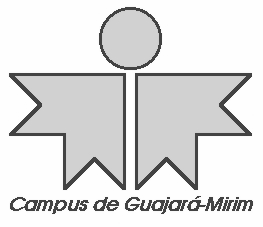 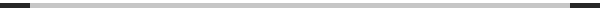 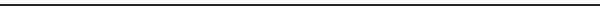 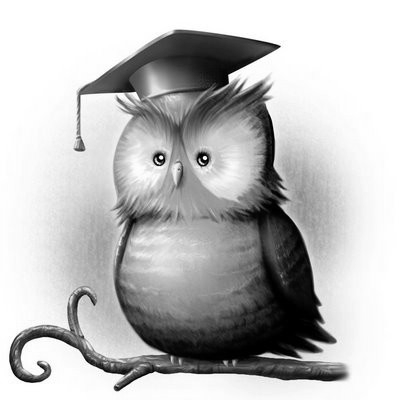 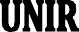 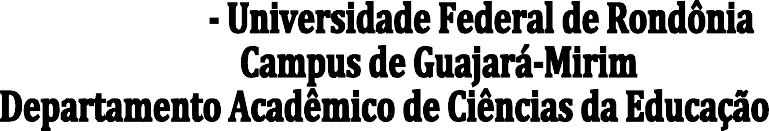 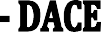 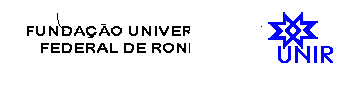 EMENTA DE DISCIPLINASDISCIPLINA: Avaliação Educacional 	- Créditos: 2	CH: 40DISCIPLINA: Avaliação Educacional 	- Créditos: 2	CH: 40Ementa: Avaliação: conceitos e instrumentos de avaliação. Funções, modalidades e propósitos da avaliação. Definição de objetivos e avaliação. Técnicas e instrumentos de avaliação. Características de um bom instrumento de medida. Testagem. Auto avaliação.Ementa: Avaliação: conceitos e instrumentos de avaliação. Funções, modalidades e propósitos da avaliação. Definição de objetivos e avaliação. Técnicas e instrumentos de avaliação. Características de um bom instrumento de medida. Testagem. Auto avaliação.Bibliografia básica:AFONSO, Almerindo Janela. Avaliação educacional: regulação ou emancipação. São Paulo: Cortez, 2002.HAYDT, Regina C. Avaliação do processo ensino-aprendizagem. 5 ed. São Paulo: Ática, 1995.PERRENOUD,  P.  Avaliação: da excelência à regulação das aprendizagens.Porto Alegre: ARTMED, 2007.Bibliografia complementar:BIANI, R.P.; BETINI, M.E.S. Do avaliador a aprendizagem ao avaliar para a aprendizagem: por uma nova cultura avaliativa. Educação: teoria e prática.v 20, n. 35, jul. – dez. 2010.CAMARGO, A. O discurso sobre a avaliação escolar do ponto de vista do aluno. Ver. Fac Educ. v. 23, n. 1-2. São Paulo, Jan./dec.1997.CASTRO,  Amélia;  CARVALHO,  Anna  Maria.  Ensinar a ensinar:  didática  para  a escola fundamental e média. São Paulo: Pioneira Thomson Learning, 2002.ESTEBAN, Maria Teresa (org.) Avaliação: uma prática em busca de novos sentidos. Rio de Janeiro: DP&A, 2003.LUCKESI,	Cipriano	Carlos.	Avaliação  da  aprendizagem  escolar.  São  Paulo: Cortez, 2002.Bibliografia básica:AFONSO, Almerindo Janela. Avaliação educacional: regulação ou emancipação. São Paulo: Cortez, 2002.HAYDT, Regina C. Avaliação do processo ensino-aprendizagem. 5 ed. São Paulo: Ática, 1995.PERRENOUD,  P.  Avaliação: da excelência à regulação das aprendizagens.Porto Alegre: ARTMED, 2007.Bibliografia complementar:BIANI, R.P.; BETINI, M.E.S. Do avaliador a aprendizagem ao avaliar para a aprendizagem: por uma nova cultura avaliativa. Educação: teoria e prática.v 20, n. 35, jul. – dez. 2010.CAMARGO, A. O discurso sobre a avaliação escolar do ponto de vista do aluno. Ver. Fac Educ. v. 23, n. 1-2. São Paulo, Jan./dec.1997.CASTRO,  Amélia;  CARVALHO,  Anna  Maria.  Ensinar a ensinar:  didática  para  a escola fundamental e média. São Paulo: Pioneira Thomson Learning, 2002.ESTEBAN, Maria Teresa (org.) Avaliação: uma prática em busca de novos sentidos. Rio de Janeiro: DP&A, 2003.LUCKESI,	Cipriano	Carlos.	Avaliação  da  aprendizagem  escolar.  São  Paulo: Cortez, 2002.